Č. j. ZSKD/______/_______/ZŠ POTVRZENÍ O STUDIUZákladní škola a mateřská škola k Dolům v Praze 12 potvrzuje, že žák/žákyně:Jméno a příjmení: ___________________________________________________________________Datum narození: ___________________________________ Třída: ___________________________Bydliště ___________________________________________________________________________je ve školním roce 2020/2021 žákem/žákyní naší školy.V Praze dne ________					_________________________							     	             Podpis, razítko  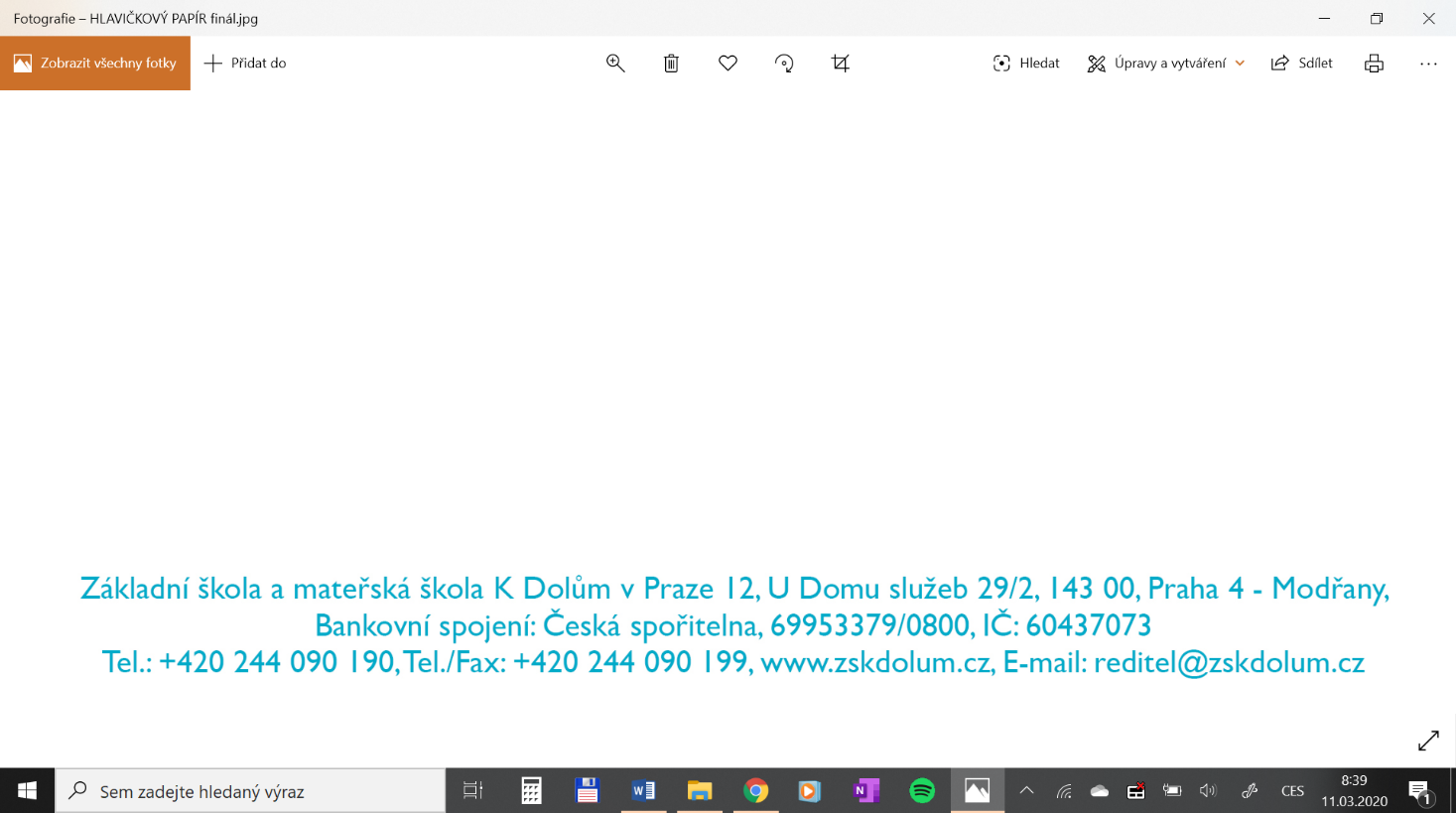 -----------------------------------------------------------------------------------------------------------------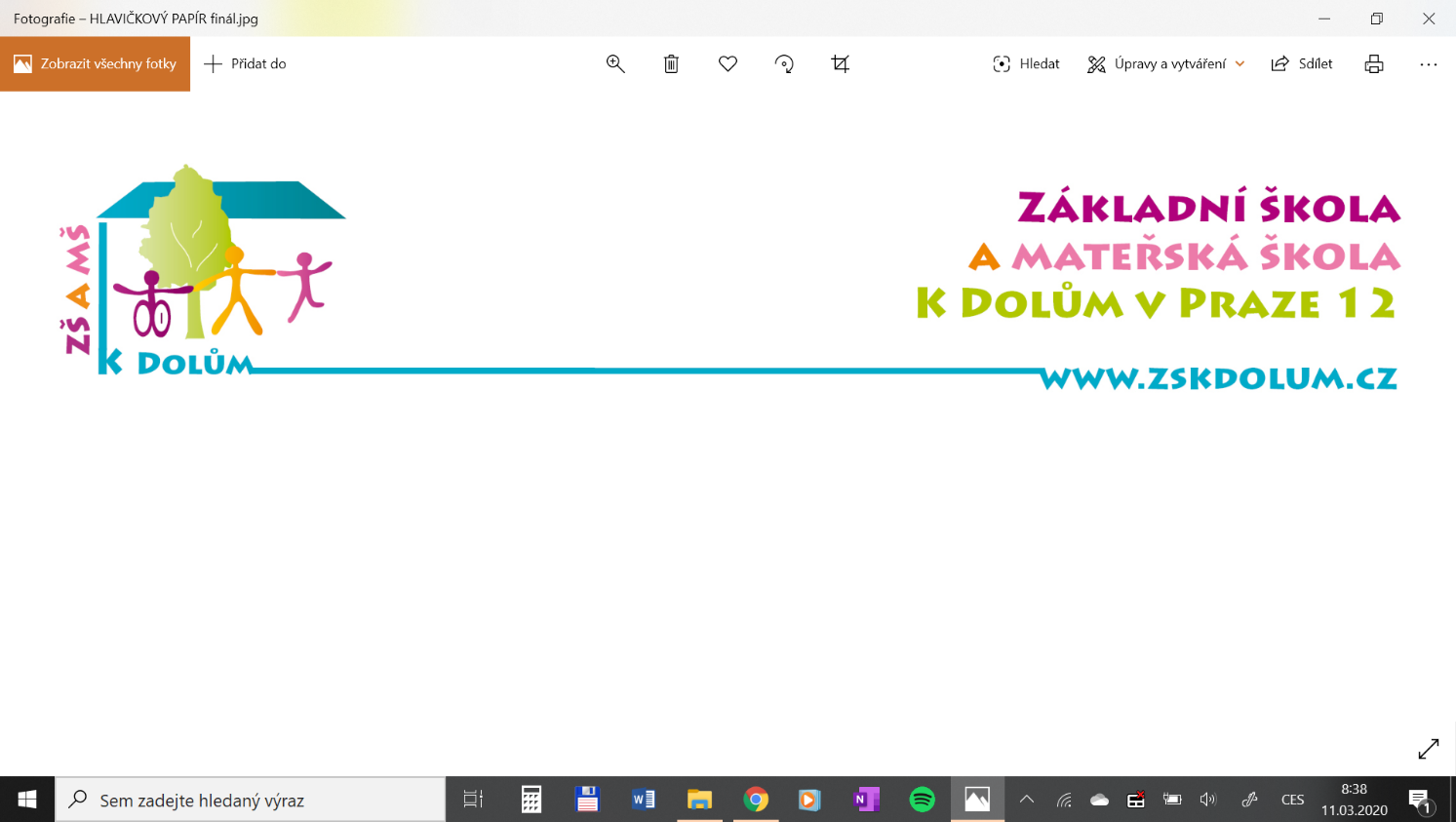 Č. j. ZSKD/______/_______/ZŠPOTVRZENÍ O STUDIUZákladní škola a mateřská škola k Dolům v Praze 12 potvrzuje, že žák/žákyně:Jméno a příjmení: ___________________________________________________________________Datum narození: ___________________________________ Třída: ___________________________Bydliště ___________________________________________________________________________je ve školním roce 2020/2021 žákem/žákyní naší školy.V Praze dne ________					_________________________							     	             Podpis, razítko  